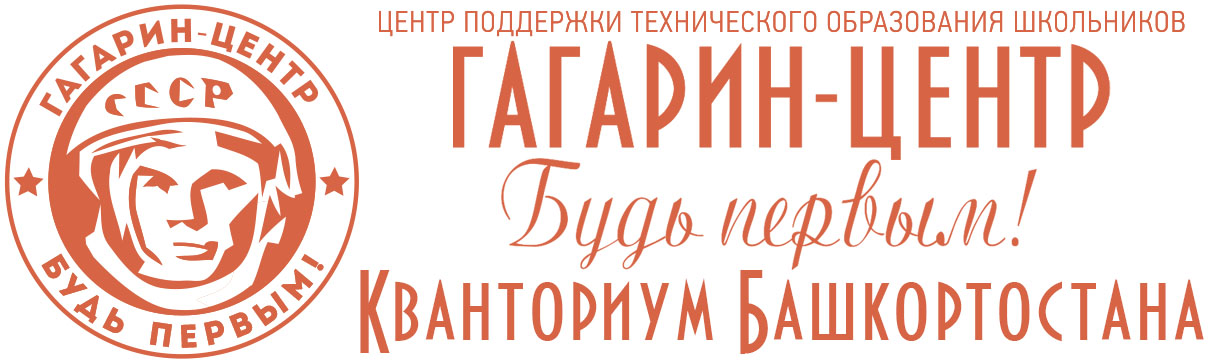 Ассоциированные школы Союза машиностроителей Россииконкурс IT-проектов  на кубок Союза машиностроителей РоссииКонкурсное заданиепо направлению «Мультимедийная презентация» (4-5 классы)Уфа, 20191. Описание направленияМультимедийная презентация - это современный высокотехнологичный способ донести информацию до аудитории. Мультимедийная презентация представляет собой сочетание компьютерной анимации, графики, видео, музыки и звукового ряда, которые организованы в единую среду. Как правило, мультимедийная презентация имеет сюжет, сценарий и структуру, организованную для удобного восприятия информации.Динамичный визуальный и звуковой ряд позволяют донести информацию о продукте, компании или услуге в наглядной, легко воспринимаемой форме. Отличительной особенностью мультимедийной презентации является ее интерактивность, т.е. создаваемая для пользователя современными компьютерными средствами возможность взаимодействия с мультимедиа изображениемДля выполнения работы по направлению обучающийся должен уметь:- работать с мультимедийными приложения;- встраивать мультимедийные объекты в презентацию;- определять дизайн презентации и визуальных материалов;- проводить самопрезентацию/публичное выступление с использованием мультимедийной презентации;знать:- основные понятия «мультимедиа»;- интерфейс рабочего окна программы Microsoft Office PowerPoint; - назначение основных панелей инструментов Microsoft Office PowerPoint;- принципы подготовки и проведения публичного выступления.2. Конкурсное заданиеЦель: в рамках выполнения поставленной задачи показать высокий уровень мастерства в направлении «Мультимедийная презентация» за максимально короткое время.Время выполнения задания 1,5 часаТребования:- Эксперты определяют рассадку до начала конкурса путем жеребьевки;- участники должны немедленно проинформировать Экспертов в случае обнаружения дефектов в оборудовании или плохого самочувствия;- участники должны следовать указаниям Экспертов в случае обнаружения дефектов в оборудовании;- участники должны уведомить Экспертов, когда завершат выполнение задания. Необходимое программное обеспечение:- Windows 7/10;- Microsoft office 2007/2010/2013Необходимое аппаратное обеспечение:- Персональный компьютер (ноутбуки): Intel Core I5-6200U (2.8 GHZ), 8 GB, 1 TB.- Наушники со стандартным разъемом mini-jack диаметром 3,5 мм (без микрофона).ЗаданиеКаждому участнику необходимо создать мультимедийную презентацию на тему «Космические ресурсы». Задание необходимо выполнить согласно трем модулям:- Модуль 1 «Создание сценария презентации»:а) оформление титульного листа;б) создание структуры презентации (содержание);в) подготовка содержания каждого слайда и связей между ними;г) оформление заключения (выводы).Презентация должна содержать не менее 10 слайдов и не более 20 слайдов. Шрифт заголовков Times New Roman 44, шрифт основного текста Times New Roman 24. На титульном слайде установить дату и время. В нижнем колонтитуле выставить свои ФИО, класс и школу. - Модуль 2 «Разработка презентации с использование программных средств»а) подготовка иллюстративного материала для наполнения слайдов;б) заполнение информационным материалом (работа должна содержать схемы и таблицы, наглядно раскрывающие тему);в) настройка мультимедийных эффектов, гиперссылок;г) добавление видео или аудио информации. Оформление презентации в едином дизайне и должна содержать 1-2 объектов WordArt. Презентация должна содержать не более 6 рисунков и не менее 1 аудио- или видеозаписи. Использовать не более 4 видов перехода. В презентации должны быть как минимум 4 гиперссылки (2 на «место в файл», 2 на «веб-страницы»). Презентация должна содержать не менее 1 схем, 1 таблицы и 1 диаграммы, составленные собственноручно. Установить длительность анимации 4 секунды.- Модуль 3 «Подготовка к публичному выступлению»а) подготовка доклада к защите проекта;б) настройка длительности слайдов;в) сохранение проекта на рабочий стол в папку «IT-проект_Фамилия_Имя»;Доклад оформляется в MS Word или Блокнот. Настроить время каждого слайда на 7 секунд. 